T.C.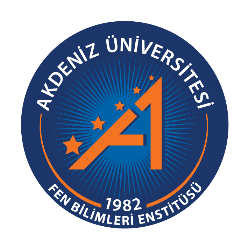 AKDENİZ ÜNİVERSİTESİFEN BİLİMLERİ ENSTİTÜSÜTEZ ÇALIŞMASI ORİJİNALLİK RAPORU BEYAN BELGESİ....  /  .... / 20...Ek: Tez Çalışması Orijinallik Raporu (Turnitin) Öğrenci BilgileriÖğrenci BilgileriAdı-SoyadıÖğrenci NumarasıAnabilim DalıProgramıDanışman Öğretim Üyesi BilgileriDanışman Öğretim Üyesi BilgileriUnvanı, Adı-SoyadıTez BaşlığıTurnitin BilgileriTurnitin BilgileriÖdev NumarasıRapor TarihiBenzerlik Oranı Alıntılar hariç: %.….                       Alıntılar dahil: %.....FEN BİLİMLERİ ENSTİTÜSÜ MÜDÜRLÜĞÜNE,Yukarıda bilgileri bulunan öğrenciye ait tez çalışmasının a) Kapak sayfası, b) Giriş, c) Ana Bölümler ve d) Sonuç kısımlarından oluşan toplam ……. sayfalık kısmına ilişkin olarak Turnitin adlı intihal tespit programından Fen Bilimleri Enstitüsü Tez Çalışması Orijinallik Raporu Alınması ve Kullanılması Uygulama Esaslarında belirlenen filtrelemeler uygulanarak yukarıdaki detayları verilen ve ekte sunulan rapor alınmıştır.  Yukarıda yer alan beyanın ve ekte sunulan Tez Çalışması Orijinallik Raporunun doğruluğunu onaylarım.  FEN BİLİMLERİ ENSTİTÜSÜ MÜDÜRLÜĞÜNE,Yukarıda bilgileri bulunan öğrenciye ait tez çalışmasının a) Kapak sayfası, b) Giriş, c) Ana Bölümler ve d) Sonuç kısımlarından oluşan toplam ……. sayfalık kısmına ilişkin olarak Turnitin adlı intihal tespit programından Fen Bilimleri Enstitüsü Tez Çalışması Orijinallik Raporu Alınması ve Kullanılması Uygulama Esaslarında belirlenen filtrelemeler uygulanarak yukarıdaki detayları verilen ve ekte sunulan rapor alınmıştır.  Yukarıda yer alan beyanın ve ekte sunulan Tez Çalışması Orijinallik Raporunun doğruluğunu onaylarım.  Gerekçe:Gerekçe:Benzerlik taraması yukarıda verilen ölçütlere uygun olarak tarafımca yapılmıştır. İlgili tezin orijinallik raporunun uygun olduğunu beyan ederim.		                                                                                                             Danışman Öğretim Üyesi                                                                                                                                                   Unvanı, Adı-Soyadı                                                                                                                             İmzaBenzerlik taraması yukarıda verilen ölçütlere uygun olarak tarafımca yapılmıştır. İlgili tezin orijinallik raporunun uygun olduğunu beyan ederim.		                                                                                                             Danışman Öğretim Üyesi                                                                                                                                                   Unvanı, Adı-Soyadı                                                                                                                             İmza